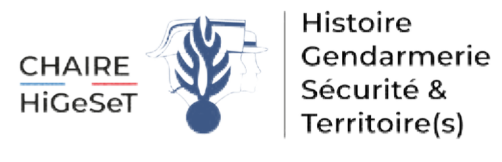 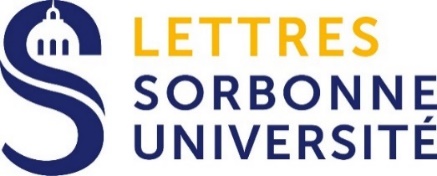 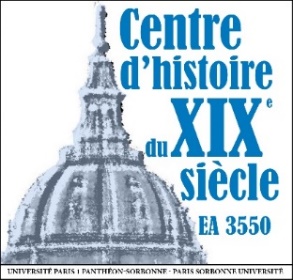 Acteurs, pratiques et représentations de la sécurité XIXe-XXIe sièclesPr Arnaud-Dominique HOUTE  -  Pr émérite Jean-Noël LUCSéminaire Master-DoctoratMaison de la recherche (28 rue Serpente, Paris, VIe), mardi 16h-18h, salle D 116Informations : arnaud.houte@sorbonne-universite.frOuvert aux étudiants de master et de doctorat, ainsi qu'aux chercheurs (historiens, sociologues, politistes, juristes, etc.), aux professionnels et aux citoyens, ce séminaire de recherche prend pour objet principal, mais non exclusif, la sécurité, dans une approche élargie, étroitement reliée aux enjeux sociaux, politiques et culturels de l'histoire générale.Prolongeant des travaux individuels et collectifs développés depuis plus de vingt ans, il s'inscrit dans le cadre de Sorbonne-Université (École doctorale 2 et CH XIXe) et en collaboration avec la chaire HiGeSet Histoire, Gendarmerie, Sécurité & Territoire(s) du Centre de recherche de l’École des officiers de la Gendarmerie nationale (CREOGN).Fondé sur une méthodologie historienne, mais ouvert aux approches des sciences sociales dans toute leur diversité, ce séminaire entend être un lieu de préparation, de présentation et de discussion de recherches consacrées à l'étude de la gendarmerie ainsi qu'à l'ensemble des institutions et des acteurs/actrices publics ou privés qui participent d'une manière ou d'une autre aux questions de sécurité. Pour comprendre ce problème dans son environnement global, il s'intéresse également à l'exploration des peurs et des passions sociales, abordées dans leur épaisseur historique, en tenant compte de leurs diversités sociales et territoriales.Le séminaire associe des séances méthodologiques (plus spécifiquement destinées aux étudiants de master) et des conférences (ouvertes au public), dans la volonté de multiplier les approches disciplinaires, les méthodes et les terrains d'enquête.19 septembre – La découverte du master, la construction du sujetPrise de contact avec les étudiants du séminaire, présentation de l’année et des thématiques de recherche/26 septembre – Méthodologie de la recherche (1). Premier regard sur la bibliographie3 octobre – Méthodologie de la recherche (2). À la recherche des sourcesLecture : Arlette Farge, Le goût de l'archive, Paris, Points-Seuil, 1989.10 octobre – Quand la police fait l'actualité De la réception à la co-construction des informations policières par la force publiqueGuillaume Le Saulnier, université de Reims, Cérep.17 octobre – Les citoyens, acteurs de la police (1)Citoyens-policiers au temps des révolutions (1789-1871)Arnaud-Dominique Houte, Centre d’Histoire du XIXe siècle.24 octobre – Le maintien de l’ordre sous la Monarchie de Juillet : regards croisésFaire face aux tentatives révolutionnaires, 1831-1834 (Ivan Burel, Lille, IRHIS)L’émeute du Mans, 1839 : faire couler le sang ? (Karl-Alexandre Zimmer, Le Mans, TEMOS)7 novembre – Méthodologie de la recherche (3). L'usage des sources14 novembre – L’armée, un objet politique ? Comprendre la transformation des armées sous la Ve RépubliqueMaxime Launay, Sirice-Sorbonne-Université, IRSEM.28 novembre – « Guerre de gendarmes » ? Les gendarmes face à la contre-insurrection, des Chouans aux Talibans Benoît Haberbusch, Centre de recherche EOGN.5 décembre – Faire de l’histoire avec la chanson"Y n’faut rien voir… ou fair’ semblant… V’là les grands voyous", Acteurs et représentations du crime dans la chanson de divertissement, 1880-1960 Marie Lucas-Goupil-Fontaine, Centre d’Histoire du XIXe siècle – TEMOS et Inathèque.12 décembre – Faire de l’histoire avec des cartesLes atlas de l’histoire de France, retour d’expérienceAurélia Dusserre, Université d’Aix-Marseille, IREMAM.19 décembre – Méthodologie de la recherche (4). Point d'étape sur les recherches en cours. 